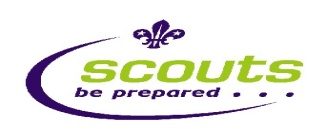 1ST HURDSFIELD (P.Ch.) SCOUT GROUPwww.hurdsfieldscouts.org.ukJuly 2016Wow, where did this term go?  Hope you’re all ready for the summer holidays.  We’ve had a busy term, with a great Group evening out at MAC Multi-Activity Centre for roller skating and pizza, lots of activities for each of our Sections, and a very successful Annual Review (with the new innovation of pizza, wine and soft drinks).  I think we’ll be repeating the format next year as it seemed to be very popular.Trussytrek 2016Thanks again to Paul Truswell, who raised the amazing sum of just over £3000 for our Group by walking 550 miles across England in April/May.  He seems to have eaten a lot of chips on the way so it wasn’t all hard work, but it’s still a great achievement. We’ll let you know more about how we plan to use the money soon.  Thanks also to everyone who sponsored Paul.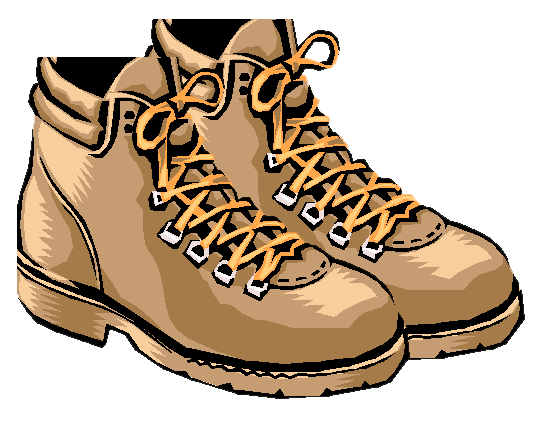 Term Dates Beavers/Cubs last meeting this term 13th July; 1st meeting next term 7th Sept. Scout last meeting this term 14st July; 1st meeting next term 8th Sept.Group Events- dates for your diariesMiddlewood Way Group Outing Weds13th July 6:30-8:30Party Games, picnic, cycling (Cubs and Scouts)Jodrell Bank Group outing Saturday 24th Sept 2016Get ready for a trip to see what outer space is like! What are those big dishes we see to the North when we’re up on Tegg’s Nose?  They’d hold a lot of Frosties!  Are there any Martians trying to talk to us?  Will we be able to launch any of our leaders into orbit?  These and many other questions will be answered on the 24th.  More info to follow next term.  Please note that this trip is being heavily subsidised by the Group- we want you all to have a great time!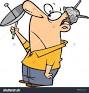 BeaversThis term has been a busy one for the Beavers.  Sarah is now Beaver Leader, with Marc and Jenni the Assistant Leaders.  Activities this term ranged from a practice sleepover in the hut, to looking for fish while pond dipping, to having a visit from our neighbourhood PCSO (with a look inside the police car!).  Thankfully no-one was arrested. Beavers have also enjoyed a number of activities outside the hut this term.   These included a visit to the Peak Wildlife Park where they got a close-up look at some baby lemurs and friendly goats, fed the wallabies and spent a very healthy amount of time on the bouncy castle!The ‘My Skills’ badge will be finished very soon and the ‘My Outdoors’ badge will be completed for all Beavers who have been with us since September. Next term we will start the ‘My World’ challenge badge and complete lots more activity badges. We’ll also do a bug hunt, so dig out your magnifying glasses.The main events for your diary are; September 24th Group trip to Jodrell bank; 18th or 19th November District Beaver Sleepover (further info to come soon), 3rd December Beaver Christmas Party and 5th December District Carol Service.The theme for next term is bring a friend- the more beavers we can get through the door the more fun it will be for all!CubsPlease drop Cubs no sooner than 7pm- any earlier and it distracts the Beaver meeting- thanks!Cubs have had an amazingly varied and active term. Kath has settled in as Assistant Leader, and enjoyed meeting her Pack.  Activities have included orienteering/map reading, cycling and photography.Kath and 5 cubs went to the Cubs Go Underground event at Alderley Edge Mine in June, where they and 200 other Cubs from the area got to go into the cave system. There was a lot of noise and excitement, but luckily they didn’t wake the Wizard up. It was such a fun trip that we hope to organise a return date soon for the whole Pack.Some of the older Cubs went on a District Senior Cub Camp recently where activities included boating, scouting skills and shooting! On Sun 24th July we plan a trip to Apedale Heritage Park. This trip includes a visit down a Drift mine, a ride on the diesel loco and a look at a commemoration of the battle of the Somme with replica trenches.  An adventurous afternoon!Next term, Cubs will focus on camping skills, standing them in good stead when they move up to Scouts.  The “My World” challenge badge will blast off with a look at the universe, fitting in nicely with the Jodrell Bank trip. Other themes for the term include Personal Development, Team Leader and Personal Challenge. These will include lots of fun activities, and as always there will be plenty of badges to sew on sleeves!  Don’t forget the JOTA/JOTI camp on 14th-16th October. You’ll get more details next term- this is a great weekend camp - google jotajoti.infoScoutsThis term the Scouts learned about cycle maintenance and did some tricky riding around the cones.  John didn’t fall off his bike, and the Scouts can now keep theirs in tip-top condition.  They’ll soon be doing a long ride in order to complete the cycling badge.Other badge work this term has been aimed at completing the World Challenge badge, and preparing for next term when the older Scouts will complete their Chief Scout Gold Award by learning about Leadership and Teamwork.  Scouts have also been training with cutting tools (under supervision!), and attended the St George’s Day camp. At the end of this term the Scouts and Leaders will go on a day trip to London during which they will visit the Natural History Museum, the Science Museum, and the Houses of Parliament, and on the final day of term they will have a behind the scenes look at the Town Hall.Next term Scouts can look forward to the JOTA/JOTI camp (google jotajoti.info), the trip to Jodrell Bank, doing the fire safety badge, and starting to learn some more advanced navigation and hiking skills.  Lots of fun stuff!